                                     Информация  «Твой проект»Победителями конкурса «Твой проект» в 2021г определены два проекта:Наименование проекта «Все лучшее детям»Установка детской и спортивной площадок в с.Еловка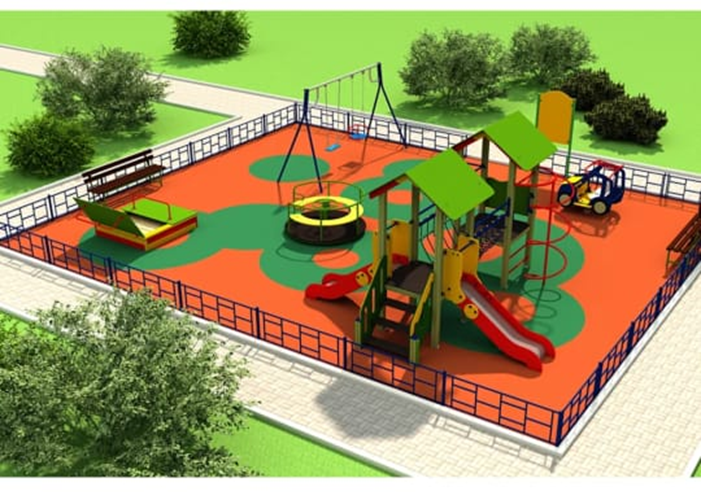 Сумма проекта составляет - 3030400,00 руб., в том числе из местного бюджета – 30400 руб., из краевого бюджета 3000000 руб.Наименование проекта «Уличное освещение»Устройство уличного освещения в с. ЧернышевкаСумма проекта составляет - 3030400,00 руб., в том числе из местного бюджета – 30400 руб., из краевого бюджета 3000000 руб.